Eišiškių gimnazija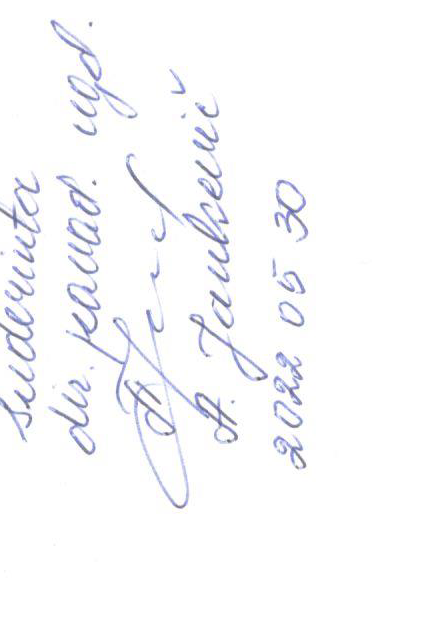 Mokykla be sienų mokytojos Danutė Skiauterienės Pamokų ciklas ( 6 pamokos) „Žinomos/ nežinomos Eišiškės”pamokos scenarijus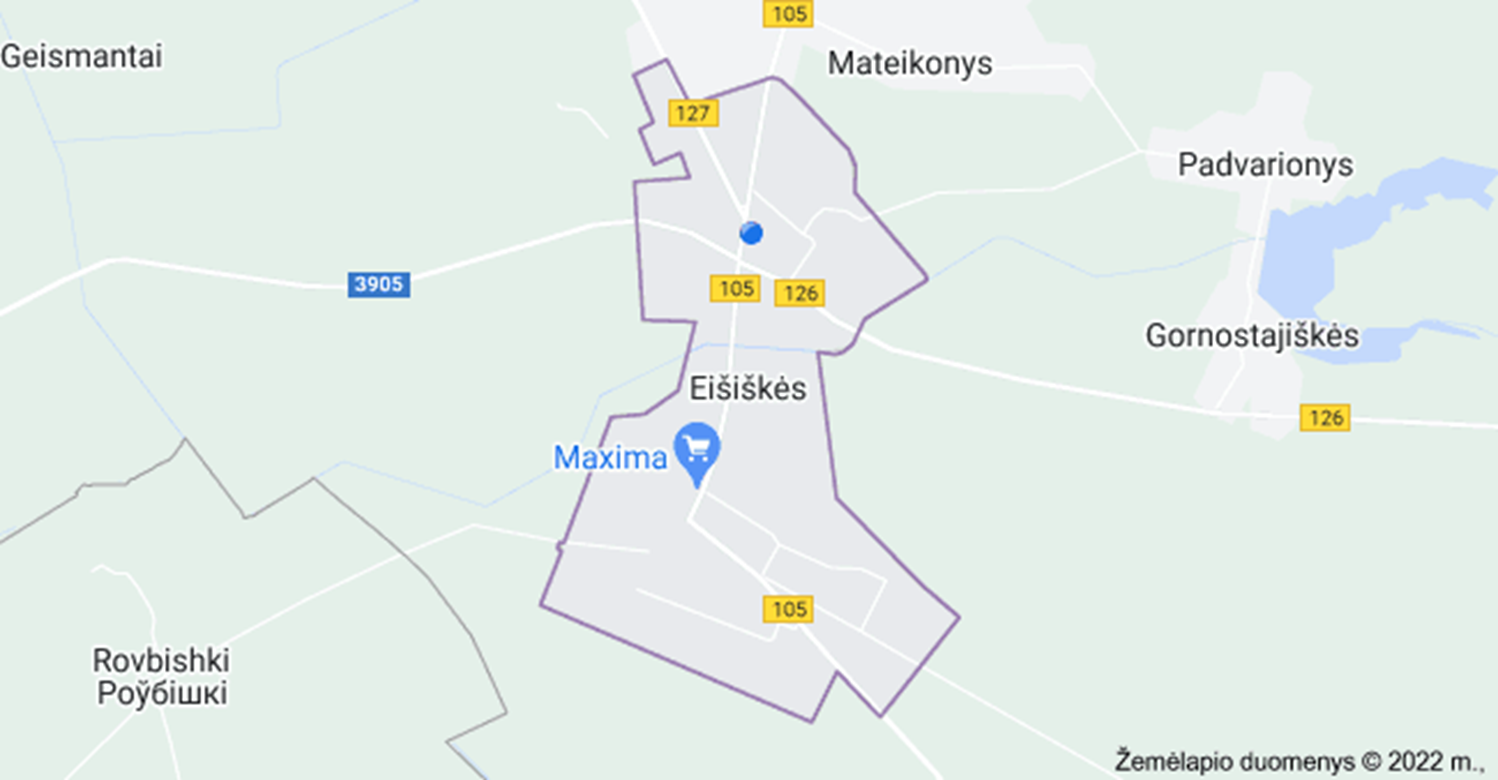 Priedas Nr. 3Vertinimas – 3 TAŠKAIPriedas Nr. 3Vertinimas – 3 TAŠKAIPriedas Nr. 3Vertinimas – 3 TAŠKAIPriedas Nr. 3Vertinimas – 3 TAŠKAI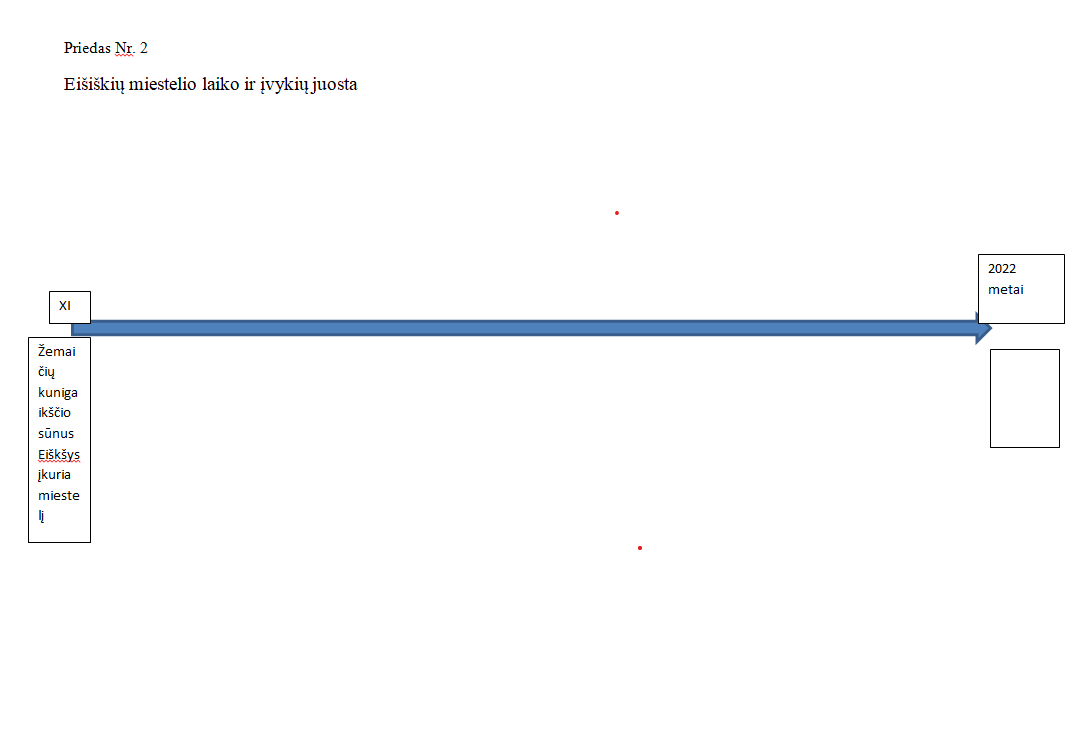 Pamokos tema,,Žinomos/ nežinomos Eišiškės”Pamokos uždaviniaiprisiminti ir plačiau susipažinti su miestelio istorija, palyginti su dabartimi;papildyti žodyną, patobulinti žodžių derinimo gebėjimus;mokytis reikšti mintis pasirenkant tinkamą kalbinę raišką;stiprinti pilietinio tapatumo jausmą;parengti vaizdinę medžiagą pasinaudojant mokymosi Eišiškėse metu surinkta informacija.Numatomos lietuvių kalbos ir literatūros, bendrųjų kompetencijų ir vertybinių nuostatų ugdymo rezultatasLietuvių kalbos ir literatūroskurs motyvacinį tekstą;Kultūrinė kompetencijamokysis palyginti įvairius kultūrinius reiškinius, įžvelgti jų tarpusavio sąsajas;Pažinimo kompetencijatikslingai ieškos ir atrinks informaciją iš įvairių šaltinių;Kūrybiškumo kompetencijaugdysis generavimo gebėjimus pasirinkdami originalias idėjas rezultatų perteikimui;Pilietiškumo kompetencijamokysis atsakingai priimti sprendimus, tinkamai dalintis savo patirtimi ir informacija;Vertybinės nuostatospažins ir gerbs kultūros paveldą.Tarpdalykinės sąsajos. IštekliaiIstorija, informatika.Mobilūs telefonai, kompiuteriai, A 4 formato lapai darbui pamokos vietoje.Siūloma veiklaPasirengimo darbai:pasiskirstymas į grupes po 3-4 mokinius;grupės parengia gauto kvartalo ( priedas Nr. 1) gatvių ir maršruto žemėlapį ;susipažįsta  su Eišiškių miestelio istorija nuo jo įkūrimo iki šių dienų;grupės sudaro Eišiškių  laiko ir įvykių juostas ir jas išeksponuoja matomoje vietoje (priedas Nr. 2);grupės parengia motyvuotą, jų siūlomos aplankyti vietos, reklaminę žinutę.2. Savaitės pamokų organizavimas pasirinktose ( atrinktose ir pasiūlytose grupių) miestelio vietose ( pirmadienis, antradienis, trečiadienis, ketvirtadienis - 6 val.) - 4 vietos.mokymosi vietoms priskiriamos temos: 1 - žmonės; 2 - augalai; 3- gyvūnai; 4- pastatai.kiekvienai vietai pateikiami žodžių banko lapai ( priedas Nr.3), kuriuose atliekamos užduotys.mokiniai fotografuoja pasirinktus objektus, vaizdus, kuriuos panaudos pristatymui.grupės parengia vaizdinę medžiagą iš surinktos medžiagos ( 1.      3 skaidrės parengtos naudojantis pateikčių rengimo programa;2.       pirmoje nurodoma tema, darbo autoriai, data, atlikimo vieta;3.      antroje ir trečioje – sukaupti įdomiausi vaizdai ( ne daugiau kaip 3 vienoje skaidrėje) ir 1-2 sakinių komentaras.)grupės pristato savo darbus. Pristatymai apibendrinami.VertinimasKaupiamasis: už pasirengimą ( žemėlapis, objekto parinkimas - kiekvienam grupės nariui) -3  taškai;už užduočių atlikimą užduočių lape - 3 taškai (individualiai);už pristatymą - ( pateiktys atitinka reikalavimus, nėra rašybos klaidų)-4 taškai (kiekvienam grupės nariui).Įsivertinimas: 1) kiek aš asmeniškai prisidėjau prie bendro darbo?2) ką išmokau (patobulinau/ sužinojau)?3) kuo mokymasis skyrėsi nuo mokymosi klasėje?4) ar norėčiau tokias veiklas pakartoti?5) kur įgytą patirtį, informaciją galėsiu panaudoti ateityje?6)kaip jaučiausi?Tema. Žmonės.DaiktavardžiaiBūdvardžiai (visada derinami su daiktavardžiu)Veiksmažodžiai ( pagrindinės formos)Kuo ypatingi eišiškiečiai? (kokių žmonių sutikome, kur jie skubėjo/neskubėjo, ...) Pastaba: rišlus 50 žodžių tekstas, kuriame būtų kuo daugiau judesio.1.      Žmogus2.      Asmenybė3.      Gyventojas4.      Eišiškietis5.      Vaikas6.      Paauglys7.      Jaunuolis8.      Senolis9.      Miestietis10.  Kaimietis11.   12.   Tema. Gyvūnai.DaiktavardžiaiBūdvardžiai (visada derinami su daiktavardžiu)Veiksmažodžiai ( pagrindinės formos)Kuo ypatingi Eišiškių gyvūnai? (kokių gyvūnų  sutikome, pamatėme,ką jie veikė, ...) Pastaba: rišlus 50 žodžių tekstas, kuriame būtų kuo daugiau judesio.1.      Gyvūnas2.      Augintinis3.      Šuo4.      Katinas5.      Vabzdys6.      Erkė7.      Žuvis8.      Paukštis9.      Šliužas10.  Gandras11.   12.   Tema. Augalai.DaiktavardžiaiBūdvardžiai (visada derinami su daiktavardžiu)Veiksmažodžiai ( pagrindinės formos)Kuo ypatingi Eišiškių augalai? (ką sodina eišiškiečiai savo kiemuose, daržuose, kaip atrodo ...) Pastaba: rišlus 50 žodžių tekstas, kuriame būtų kuo daugiau judesio.1.      Augalas2.      Medis3.      Krūmas4.      Gėlė5.      Žolė6.      Vaismedis7.      Vaiskrūmis8.      Veja9.      Pieva10.  Daržas11.   12.   Tema. Pastatai.DaiktavardžiaiBūdvardžiai (visada derinami su daiktavardžiu)Veiksmažodžiai ( pagrindinės formos)Kuo ypatingi Eišiškių pastatai? (Kuo Eišiškės skiriasi nuo kitų miestelių, ...) Pastaba: rišlus 50 žodžių tekstas, kuriame būtų kuo daugiau judesio.1.      Pastatas2.      Bažnyčia3.      Namas4.      Parduotuvė5.      Kavinė6.      Poliklinika7.      Seniūnija8.      Sinagoga9.      Mokykla10.  Vaistinė11.   12.   